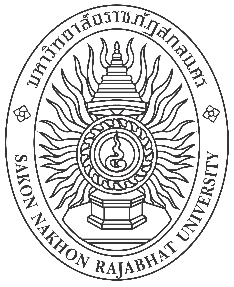 ใบรับรองการตรวจสอบทุนสนับสนุนการวิจัยสำหรับนักศึกษาระดับปริญญาตรี (ภาคปกติ) จากงบประมาณเงินรายได้ ประจำปีงบประมาณ พ.ศ. 2563ชื่อเรื่อง...................................................................................................................................................................................................................................................................................................................................................................................................................................................................................ผู้รับผิดชอบโครงการวิจัย	หัวหน้าโครงการวิจัย			ชื่อ – สกุล  ................................................................................................................		สังกัดคณะ .....................................................................................................ลงชื่อ ................................................................หัวหน้าโครงการ		          (.....................................................................)		          .................../............................./.....................ข้าพเจ้าขอรับรองว่ารายงานวิจัยฉบับนี้ได้รับการตรวจสอบความถูกต้องแล้ว				ลงชื่อ ............................................................อาจารย์ที่ปรึกษา				                              (..........................................................)		                              ..................../....................../.................	